Работен лист:Експериментална и теоретска веројатностЗадача 1: Александар има кутија со бонбони со различни вкусови. Од кутијата извадил 40 бонбони и изброил колку има бонбони од сите вкусови.а) Пресметај ја релативната фрекфенција за секој вкус.б) Процени го бројот на портокалови бонбони во кутија со 300  бонбони со четири вкуса.Задача 2: Веројатноста дека Мерита ќе задоцни на училиште е 0,15. Училишната година трае 200 дена. Колку пати во годината се очекува Мерита да задоцни?Задача 3: На цртежот е прикажана вртелешка која можеби не е фер. Пет ученици извеле експеримент за да ја тестираат вртелешката. Во табелата се дадени нивните резултати, односно бројот на полињата на кои застанала вртелешката.  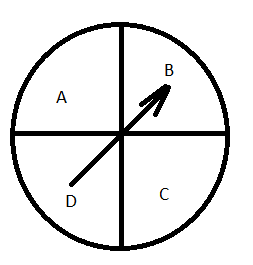 а) Елена рекла дека нејзините резултати покажуваат дека вртелешката е фер вртелешка. Дали постои можност таа да згреши? Објасни.б) Податоците на секој ученик даваат најдобра процена за веројатноста дека вртелешката застанала на А? Објасни го твојот одговор.в) Дополни ја оваа табела на релативна фрекфенција.г) Емина е сигурна дека вртелешката е нефер. Каков доказ има таа за ова тврдење?Задача 4: Дополни ја табелата што го прикажува колку пати се паднало „писмо“ при фрлање паричка 10 пати, 20 пати, 50 пати, 80 пати, 100 пати, 200 пати, 300 пати и 500 пати. Домашна работа: Учебник, страна 267/268, задачи 6, 7, 8 и 9.Домашните да се испратат на меил ljiljanamileska@yahoo.com напишани на лист од тетратка и секој лист да е потпишан со име и презиме и одделение најдоцна до 29.05.2020.ВкуслимонпортокалмалинаКапинафрекфенција149611Број на вртењаABCDЕма 5011121512Матеј 8017182322Маја 25052556875Елена 204565Емина 30052708692Број на вртењаABCDЕма 500,22Матеј 800,275Маја 2500,208Елена 200,250,25Емина 3000,286Број на фрлање10205080100200300500Фрекфенција за писмо410352872140155206Релативна фрекфенција = 0,4